固定资产系统个人用户使用手册一、“两单合一”下的资产建账流程1.资产系统登录：用户通过统一身份认证登录“实验室与资产管理处主页（资产综合管理服务信息平台）”-“固定资产系统”。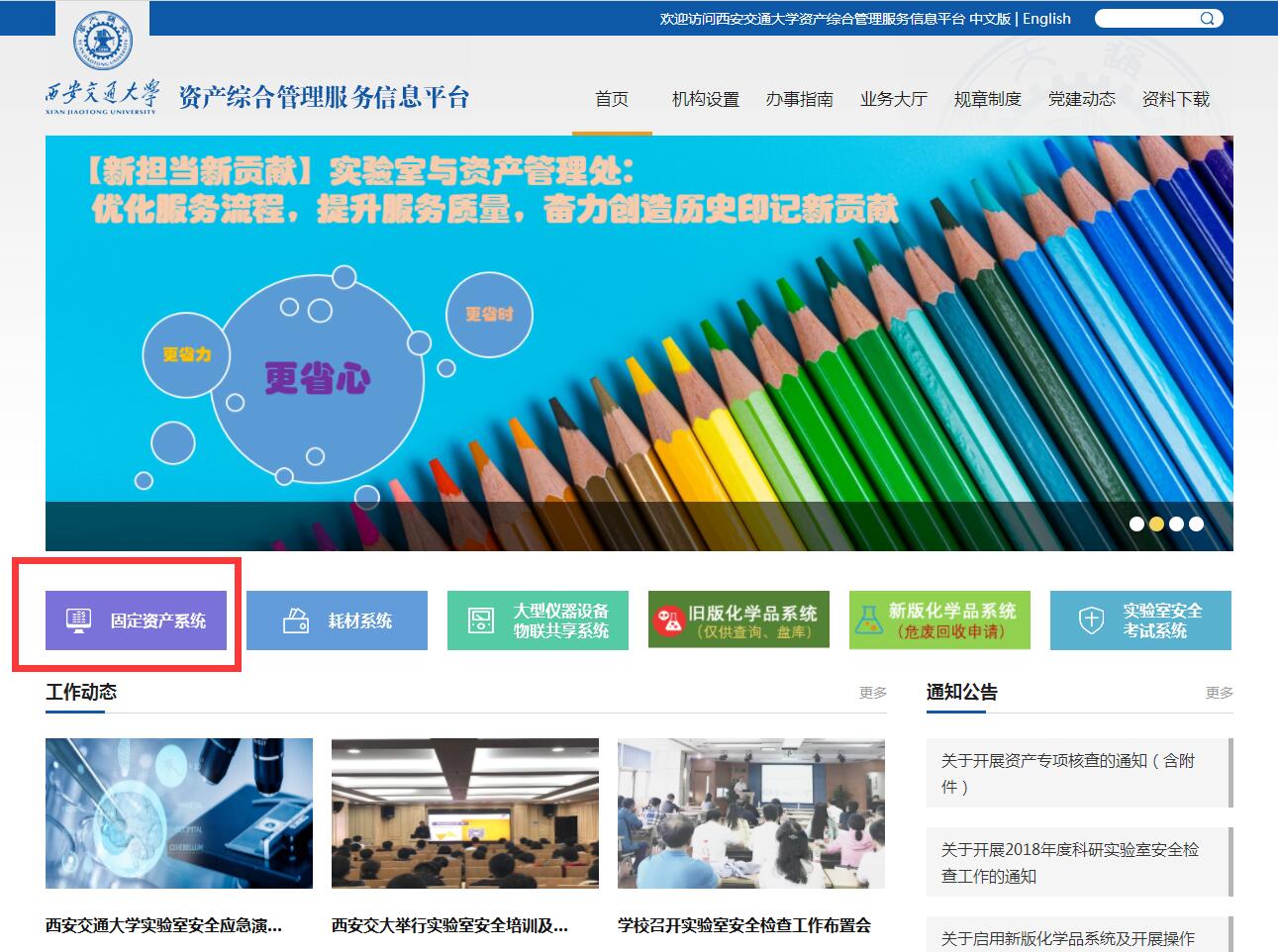 2.建账及报销：个人登录可为本人名下登记资产。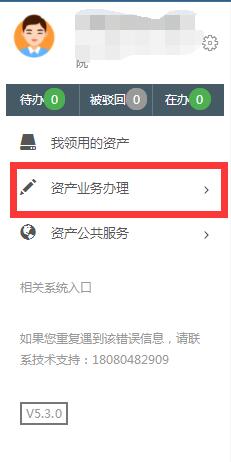 （1）选择建账类别（仪器设备、家具或软件）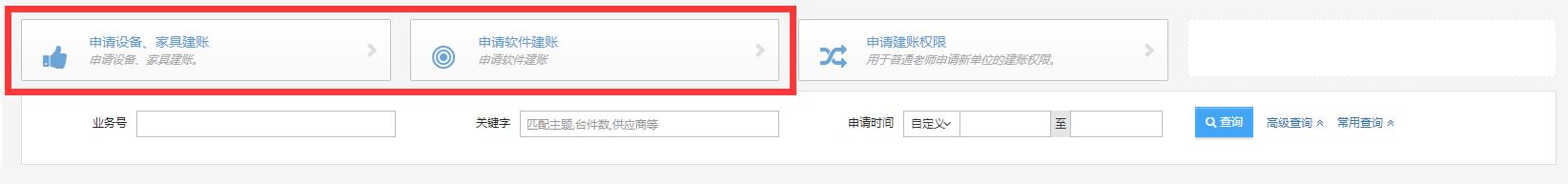 （2）填写购置信息1）购置信息中，资产归属信息请按以下类别进行选择： 学校资产：指在学校财务处完成报销的资产； 二级独立核算单位资产：指在各财务二级独立单位报销的资产； 归对方资产：指根据科研合同约定归属权为对方单位的设备。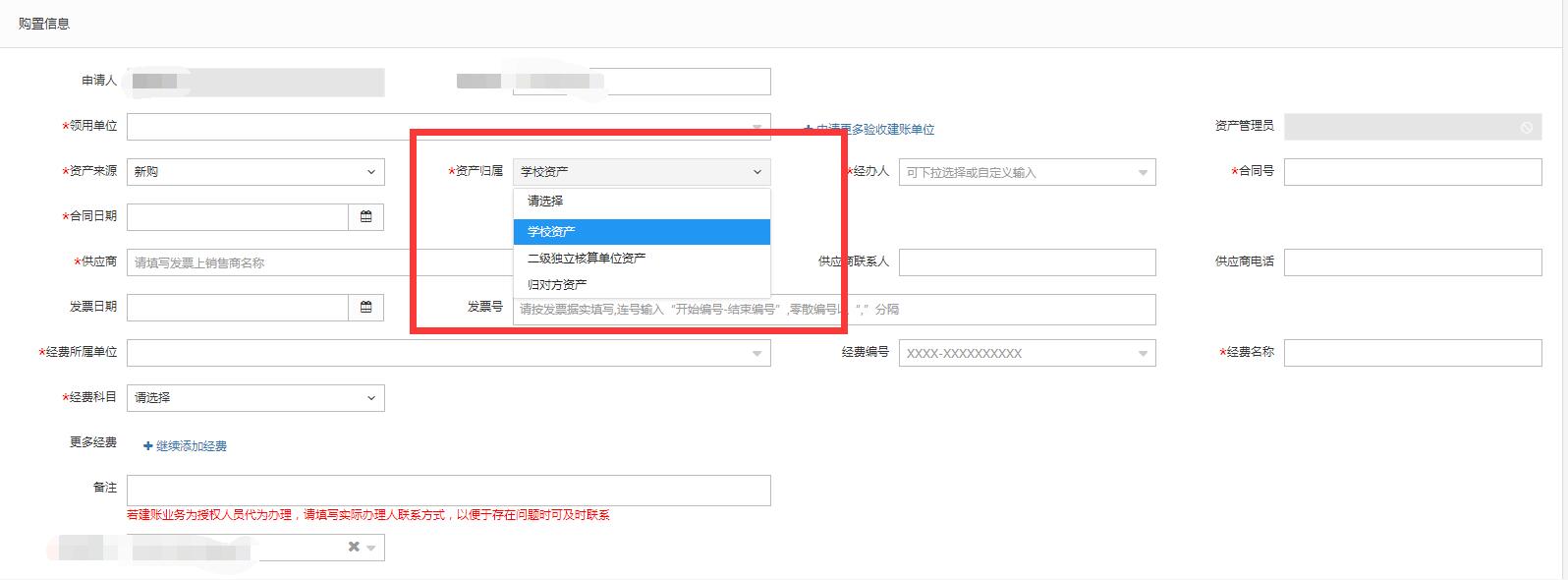 2）选择单位及经费卡号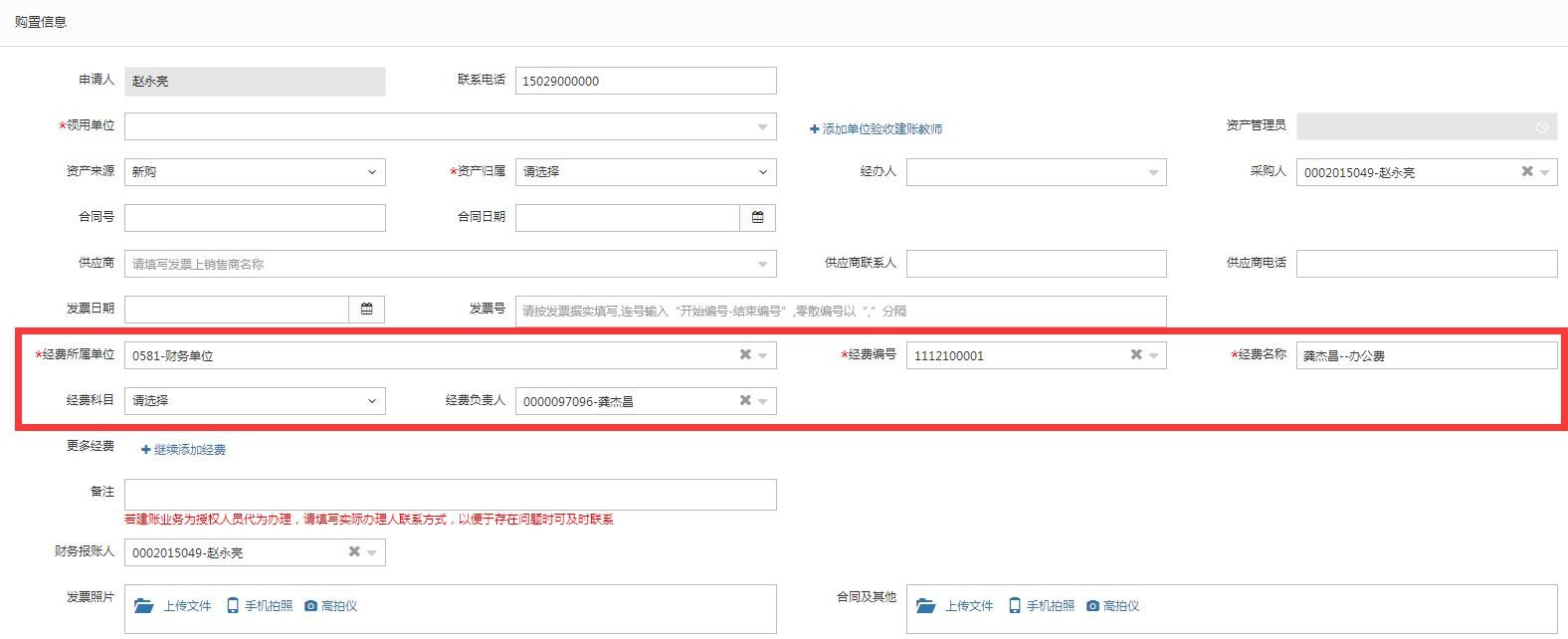 （3）添加设备(或家具)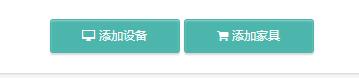 （4）填写设备信息。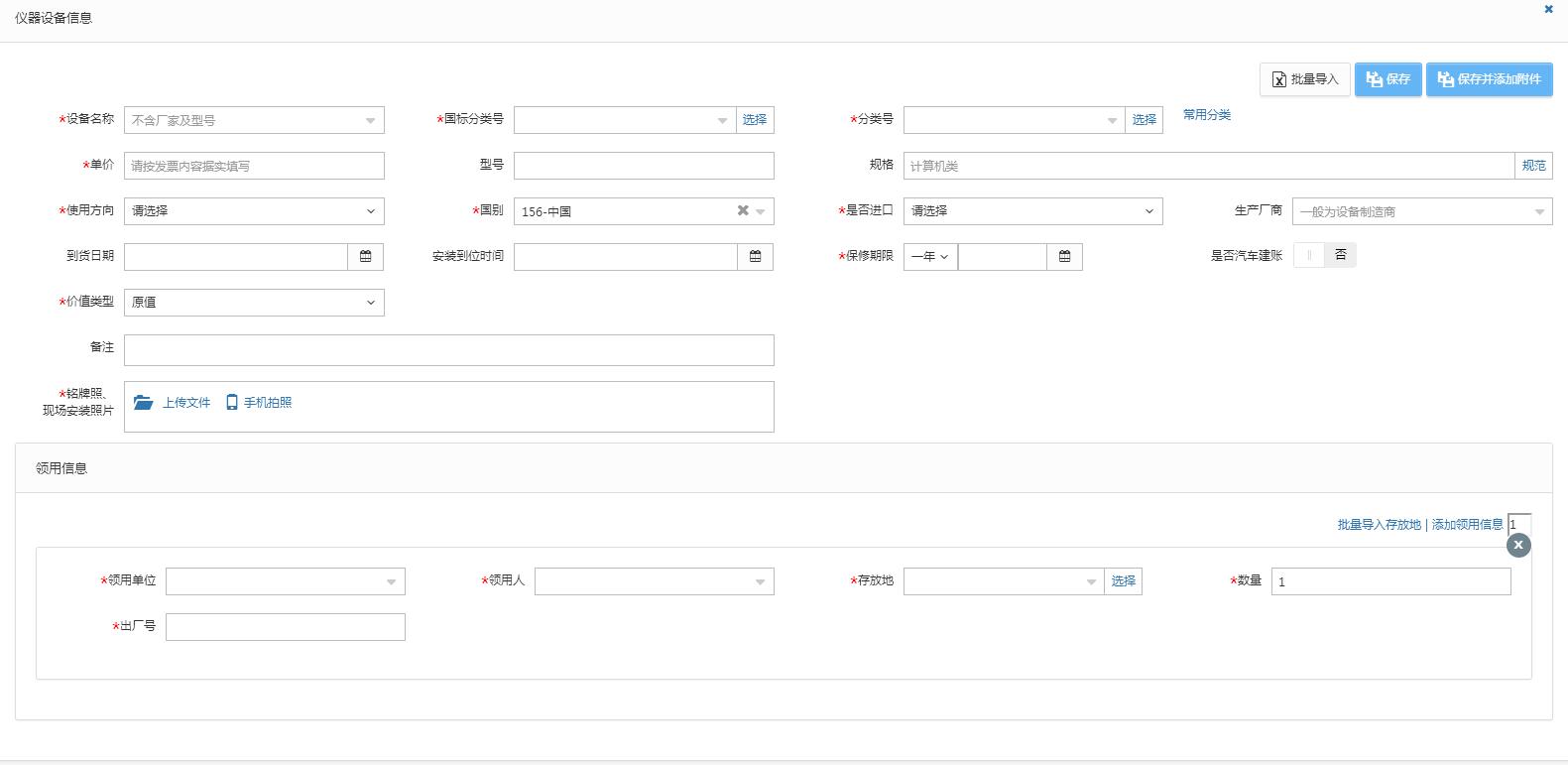 （5）财务报账信息1）费用类别指该设备使用的方向（教学、科研、后勤、管理、离退休）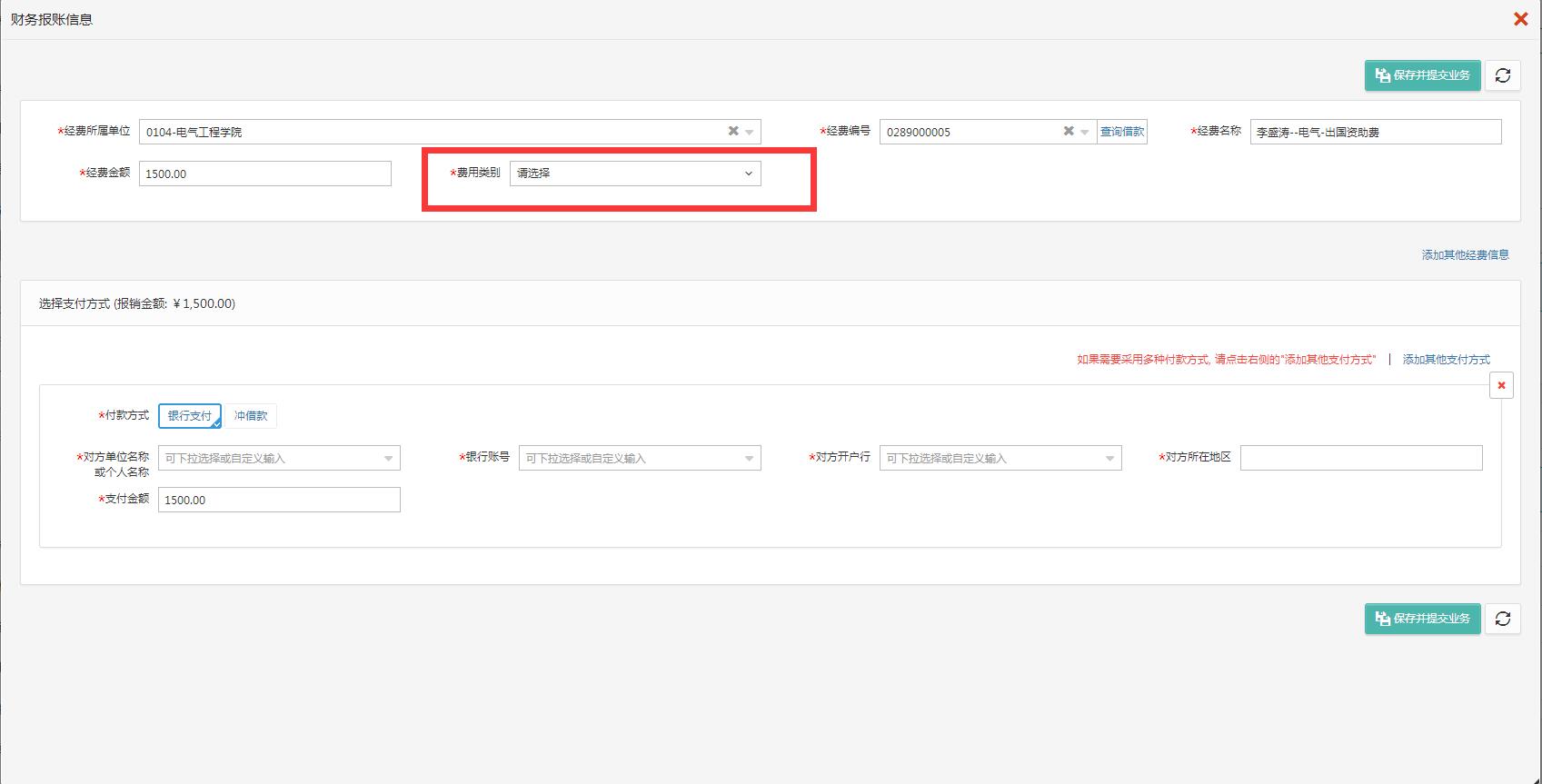 2）选择支付方式支付方式有银行支付和冲借款两种，系统支持添加多种支付方式组合支付。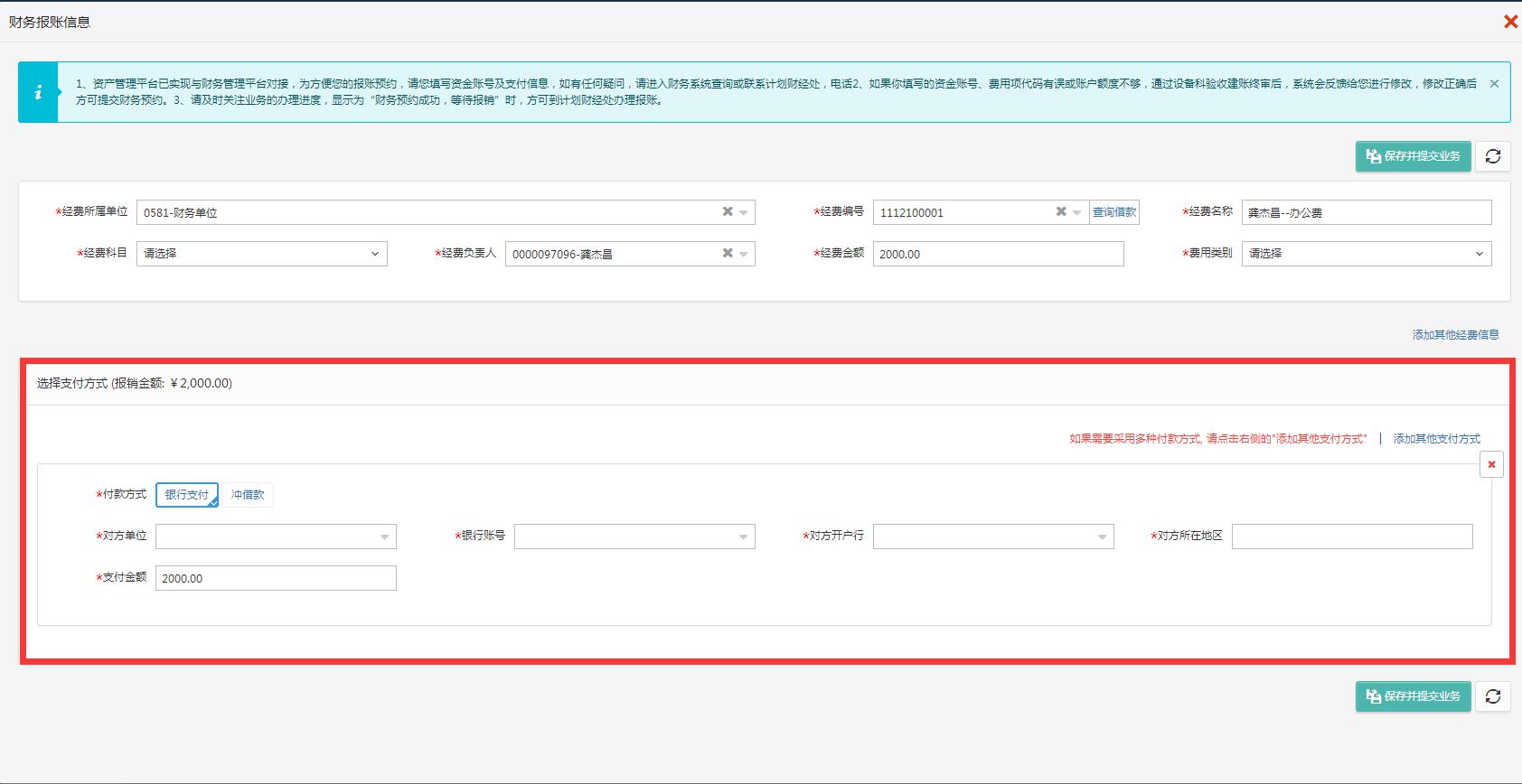 （6）保存并提交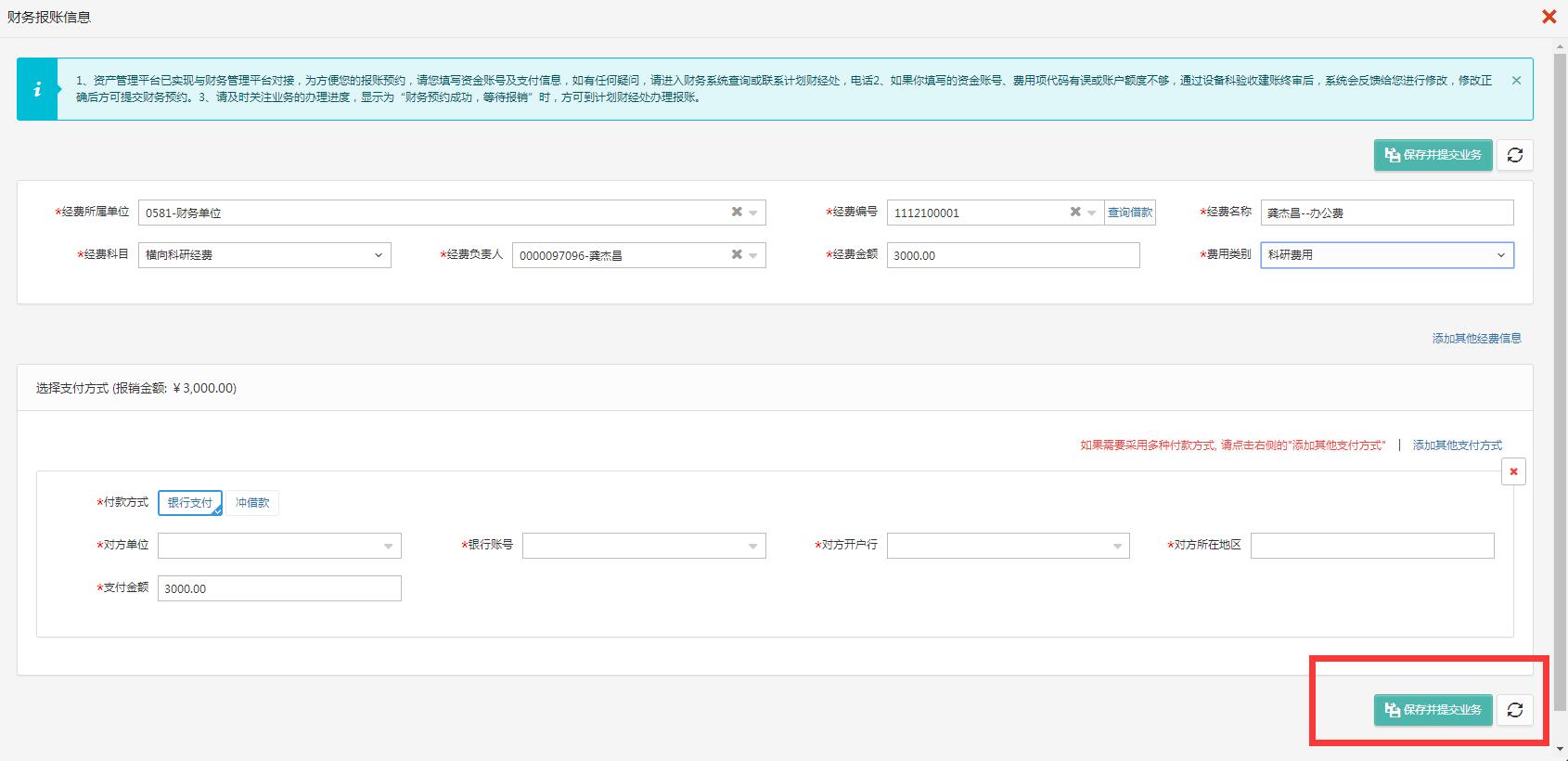 （7）审核单位资产账户管理员初审后提交实验室与资产管理处工作人员审核，审核通过后资产系统通过短信平台自动向申请人发送手机短信。（8）单据打印及报销接到审核通过的短信后，点击“建账凭证”按钮打印单据，由经办人、验收人、经费主管人签字，并附上发票、合同等报销材料后交财务处办理报销手续。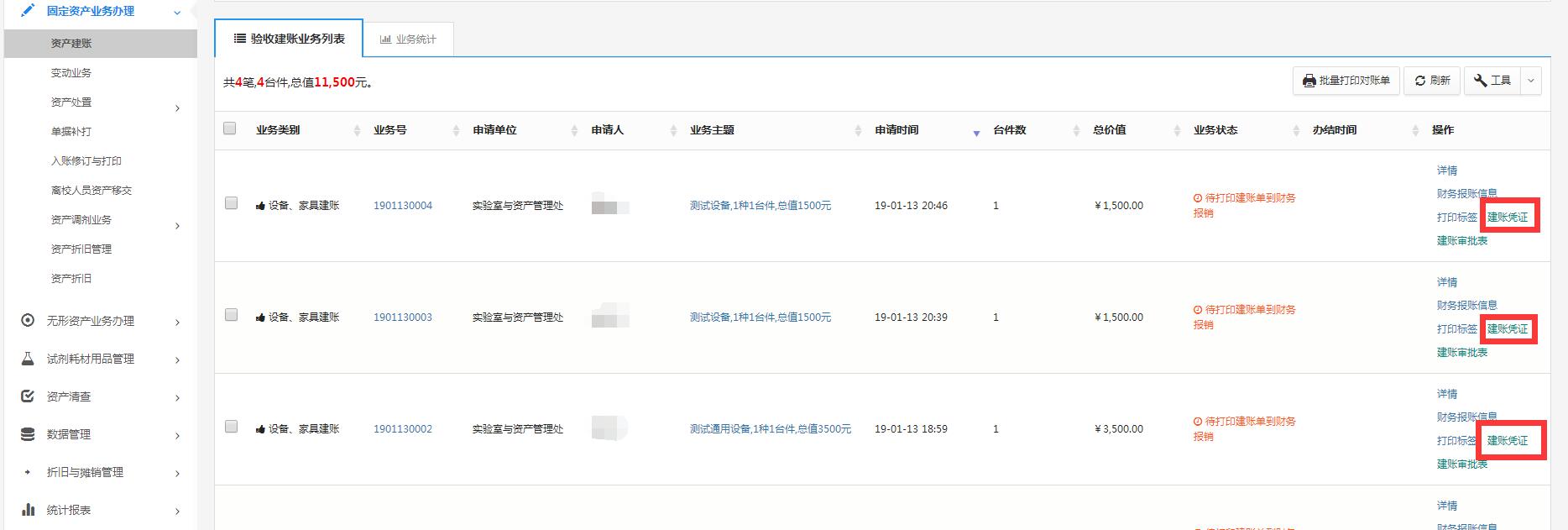 二、注意事项1.自2019年元月起，所有固定资产均按照主件入账，不再按附件办理固定资产。2.若财务报销时发现信息有误，经办人需在系统中进行修改并重新打印单据后提交财务处。3.报销时请确保经费余额足以支付该项支出。实验室与资产管理处2019年1月13日